Dnia 19 października 2018 roku podpisana została z Gminą Chmielnik z siedzibą:  Plac Kościuszki 7, 26-020 Chmielnik, umowa o dofinansowanie projektu nr RPSW.07.03.00-26-0015/16 pn. Rozbudowa i modernizacja wielorodzinnego budynku socjalnego przy ul. Mielczarskiego w Chmielniku do Działania 7.3 RPOWŚ na lata 2014-2020 w ramach DWUETAPOWEGO KONKURSU ZAMKNIĘTEGO nr RPSW.07.03.00-IZ.00-0045/16Wartość dofinansowania: 1 510 110,00 PLNCałkowita wartość inwestycji :  1 776 600,00 PLN 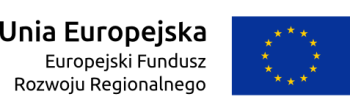 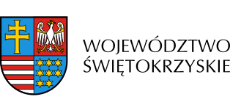 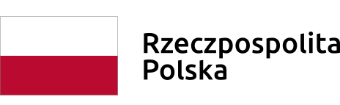 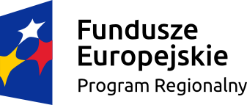 